Questionnaire regarding Photo/DS-160 Confirmation PageThe U.S. Embassy Tokyo, Visa Unit is responsible for issuing visas to qualified applicants.  We are committed to delivering the best possible service to our customers.  You are asked to complete this survey because you failed to bring the proper documents such as photo and/or DS-160 Confirmation page to your appointment, and that we are gathering this information to improve the clarity of the website.  Please take a few minutes to complete this anonymous questionnaire.Please check or fill in the following applicable items:Q1: What sources did you use in determining the necessary documents for this application? Select multiple options if applicable.Embassy homepage (refer to flip side #1)US visa application page (refer to flip side #2)Embassy TwitterChecklist on an appointment letterPhoto upload screen when filling in DS-160 visa application form (photograph requirements)Other: unofficial source such as word of mouth (please specify) ____________________________________________________________________________Q2: The Consular office determined that your photograph failed to meet the Department of State requirements.  Please explain why you were not able to submit a photo that met the requirements. (Only for those who apply)I did not know that there are photograph requirementsI could not find the photograph requirementsI could not understand the information explaining the photograph requirementsI did not confirm that my photo met the photograph requirementsI could not take a photograph that met the requirementsI was aware of the requirements and thought my photo met the requirementsOther  ______________________________________________________________________Q3: You did not submit a print out of your DS-160 confirmation page today.  Please explain why you were not able to bring the DS-160 confirmation page to your appointment.  (Only for those who apply)I did not know or understand that I was required to bring the confirmation pageI thought I could bring an electronic copy instead of a physical copy of the confirmation pageI could not print a copy of the confirmation pageI lost my print-off of the confirmation pageOther  ______________________________________________________________________Please provide any additional comments / suggestions regarding the embassy website below:__________________________________________________________________________________Thank you for your cooperation. Please submit this questionnaire at Window #1.                                                                        (1) Embassy homepage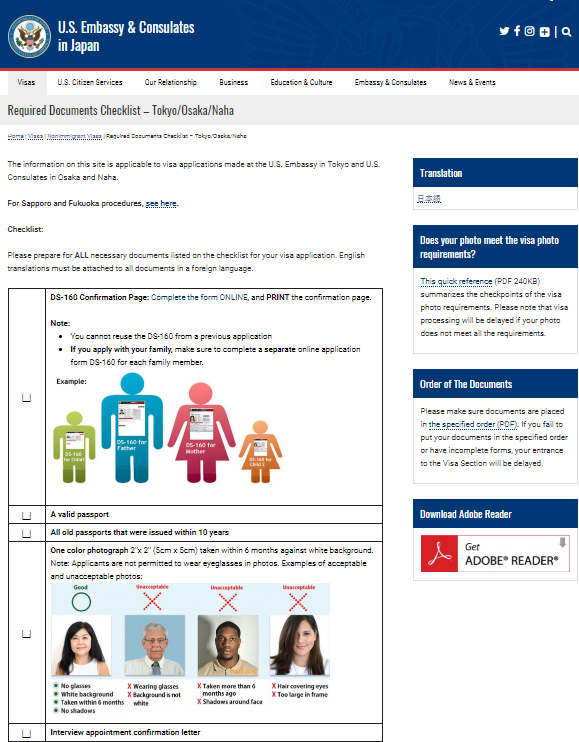 (2) US visa application page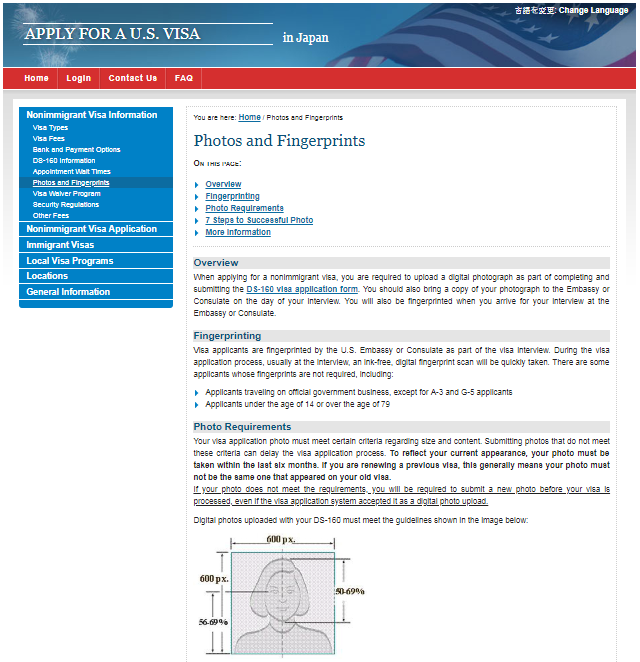 